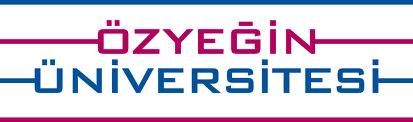 NAME OF THE PROJECTbyNAME & SURNAMENAME & SURNAMENAME & SURNAMENAME & SURNAMENAME & SURNAMESupervised by: Advisor’s NameFaculty of EngineeringDepartment of Industrial EngineeringFALL or SPRING and YEAR******************************************************************************Format of ProjectRequired spacing between lines and maximum number of pages defined for your report excluding References and Appendices are as follows. 	There is no page limit for Appendices, however, checking Appendices is not mandatory for your jury members so make sure you include all important information in the main sections of your report, not in the Appendices. You are strongly recommended to double check with your advisor about the flow of your project report, especially if you are planning to change the chapters, introduce subsections, etc.The font must be “Times New Roman” with font size 12.   Each equation and formula should have a number such that first number shows the chapter number and second one shows a particular equation in that chapter. 					   (1.1)	All tables and figures must have numbers. Similar to the equations, the first number shows the chapter number and the second one shows a particular table or figure in that chapter. Caption of a table should be written above the table, whereas, caption of a figure should be written below the figure. Table 3.2: Average computation times of MILP in seconds Figure 4.2: % increase in Sales (2015)All references should have a number in brackets that corresponds to the number of the source. Refer to IEEE documentation at http://www.ieee.org/documents/ieeecitationref.pdf. 	For example:	[1] Wallace, R. B. and Whitt, W. (2005). A staffing algorithm for call centers with skill-based routing. Manufacturing & Service Operations Management, 7(4), 276-294.According to the topics of the project, more chapters and/or subsections can be added. Content of ProjectAn outline is provided for each section to organize your final report in the following pages of this report template file. Your report is supposed to follow this outline; however, it is not limited to it. You can (and you should) change any part of it if it is a better fit for your project. In particular, bullets given under each chapter are not subsection headings; you are supposed to use them as a check list for possible content. However, you have to explain the bold statements in the outline (i.e., you cannot exclude them from your report). While writing the project report, make sure that enough background information along with a clear definition of topic are provided.The writing of project should be written in appropriate style in formal English.Another important consideration is flow that means moving from one statement in a text to the next. A clear connection of ideas is important to help readers to follow the text. Titles should express the topic and scope of the study in order to demonstrate the chosen area to readers.Try to avoid directly referring to the reader such as "Let us examine ..." or "As you will see..."PresentationThe project must be presented briefly at the time that is announced during the semester.All group mates should take part in the presentation.Each project group will have a maximum of 20 minutes for presentation plus 10 minutes of Q&A session. It is strongly recommended that the group practices the presentation in advance as the presentations exceeding 20 minutes will be interrupted. ******************************************************************************Declaration of Own Work Statement/ (Plagiarism Statement)Hereby I confirm that all this work is original and my own. I have clearly referenced/listed all sources as appropriate and given the sources of all pictures, data etc. that are not my own. I have not made any use of the essay(s) or other work of any other student(s) either past or present, at this or any other educational institution. I also declare that this project has not previously been submitted for assessment in any other course, degree or qualification at this or any other educational institution. AbstractThe abstract is a short summary of the report. Problem with its main objective or aim will be summarized followed by your modern solution approach, suggestions and conclusion. Abstract must be short writing and must not include diagrams or complex formulas. AcknowledgmentsThis section is to thank your colleagues, a company or a financial support. For instance, a statement can be written as ‘We would like to thank Company ABC product manager for his invaluable help during our project…’Furthermore, in the acknowledgments, disclaimers statements are written, for example, ‘However, any mistakes that remain are my own.’ Acknowledgments should be written in the first person using I for single author and we for one of two or more joint authors. Moreover, financial support may tend to come first, followed by thanks. Disclaimers may depend on the writer. Mentions of other matters, such as permissions or sources of materials, may also take place. Contents											   Page numberFormat of Project	2Content of Project	3Presentation	4Declaration of Own Work Statement/ (Plagiarism Statement)	5Abstract	6Acknowledgments	6Chapter 1 Introduction	8Chapter 2 Company or Public/Nonprofit  Organization	9Chapter 3 Current Situation and the Problem	10Chapter 4 Problem Description	11Chapter 5 Design (or Solution) Approach	12Chapter 6 Computational Results	13Chapter 7 Implementation	14Chapter 8 Conclusion	15References	16Appendices	16   IntroductionIt is a short overview of the work done including the general outline of the structure and contents of the work by describing the following.  Work done in this reportScope of the work done Motivation behind the workMain purpose of the workHow is the work done?Main findings/contributionsConclusionFlow of the project (For example, “Organization in the company is explained in Chapter 2, whereas, problem situation is analyzed in Chapter 3…”)   Company or Public/Nonprofit  OrganizationInformation about the company or public/nonprofit organization relevant to the project is included in this chapter. Make sure that you paraphrase all materials that you are citing (especially if you are using company documents for this chapter). Brief history of the company or public/nonprofit organizationPhysical facilities Organizational units and relevant subsystemsServices and/or productsMarket(s) and customersRelevant data (number of workers, amount of revenue, …)   Current Situation and the ProblemFollowing information about the problem situation is expected to be included in this chapter. i) 	Problematic issues described by the company or public/nonprofit organization relevant to your projectHistory and complexity of the problematic issuesRelations of these problematic issues with other components of the systemDifficulties including uncertaintiesTrade-offs and conflictsCustomer or beneficiary expectations and needsRelationship of the issue with the scope of the project clarifying causes (diagrams can be used here, e.g., fishbone diagram)Data analysis of the company or public/nonprofit organization relevant to your project and assessment of the current system based on data analysis   Problem DescriptionDefinition of your problem including the following:a. Clarify which one you design: a complex system or device or product b. State whether you develop a solution approach for the company and/or public/nonprofit organization’s problem(s), improve an existing system, device or product and/or design a new system, device or product c. Inputs, outputs, components of the problem, and relationship in the system shown by diagrams (such as process flowcharts) including people, materials, information, equipment and energyProblem formulationAssumptionsGoals/ObjectivesConstraints and conditionsPerformance measuresRestrictions (especially compare your constraints and conditions with the realistic constraints and conditions observed in the company ) Alternative courses of actionDiscuss the physical, technical, social, environmental and economic constraints, if any existsList industrial engineering courses mapping your problem by filling in a similar table as mentioned below and explain the reasons briefly in a paragraph At least two elective courses and relevant core courses should be mapped to your project.   Design (or Solution) ApproachLiterature Review with proper reference citationsChoice of modeling approach and  its justification  (advantages  and disadvantages of your modern design tool)Representation of your model(s)* For example, if it is mathematical programming model: Indices, Parameters, Decision Variables, Formulation (objective function and constraints), Explanation of objective function and constraints.  * For example, if it is a heuristic solution algorithm, Inputs, Outputs, Flowchart (or pseudocode), Explanation of the heuristic solution algorithm Verification and validation of  your model(s)   Computational ResultsResults of computational experiments (when applicable) including the software used Scenario analysis (what-if analysis)Sensitivity resultsExperimental design and statistical analysisInterpretation and discussion of the results, proposed solution and/or design alternativesConfirmation of computational results on pilot implementation    ImplementationImplementation plan is explained in this chapter. If implementation could not be done in the company or public/nonprofit organization, explain the implementation steps as it will be done in the future. Expected structure and procedural updates suggested for the company or public/nonprofit organizationDesign of a control mechanism to monitor and improve the system performanceResource requirements for implementation Technical, operational and financial feasibility of implementationDifficulties faced during implementation   Conclusioni) 	     Summary of the work doneComment on the impact of your work on global and societal health, environment and safety  including the legal consequences of your workDiscuss possible ethical issues resulting from the outcomes of your project.       iii)      Conclusion      iv)      Future workReferences	In this part, there should be a list of references and each reference has its own number in the reference list. There may be several types of references like web pages, books, articles or conference proceedings. As mentioned in the Format of Project Section on page 3, refer to IEEE documentation at http://www.ieee.org/documents/ieeecitationref.pdf. AppendicesIn this chapter, detailed description such as codes, data, screenshots, maps, figures and tables, may be represented. Maximum Number of PagesSpacing between linesIE 401 Project Report201.5IE 402 Project Report401.5# of JobsMILP(sec.)6011.27020.98034.39047.5Name Name Name Name Name SignatureSignatureSignatureSignatureSignaturePlace,  DatePlace,  DatePlace,  DatePlace,  DatePlace,  DateIndustrial Engineering CoursesWhere is it used?IE 373 Service Systems PlanningCall center designIE 373 Pricing and Revenue OptimizationRevenue Optimization….….